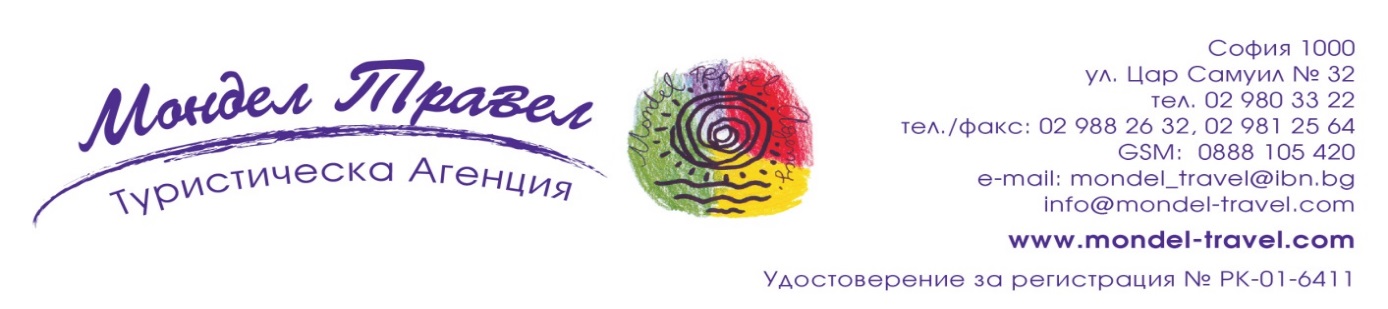 ПОЧИВКА в МАЛТА през май 2018!В сърцето на Средиземно море Малтийският архипелаг  предлага изобилно слънце, кристално чисти, тюркоазени води и усещане за лежерност и безвремие. Райското кътче на границата на Европа с Африка е изпъстрено с невероятни пейзажи - пътешествие в миналото и настоящето. Запазила самобитния си дух Малта – малка, но величествена страна съчетава хилядолетна история, богато културно наследство, природни забележителности, сърдечни жители, вкусна средиземноморска  кухня, спокойствие и  радост от живота, гаранция за истинско удоволствие и неповторимо преживяване  по време на Вашата ваканция и не само... ПОЧИВКИТЕ И ЕКСКУРЗИОННАТА ПРОГРАМА СЕ ОСЪЩЕСТВЯВАТ ВСЕКИ ВТОРНИК И СЪБОТА, С ПРОДЪЛЖИТЕЛНОСТ  4, 6 И 8 ДНИ,      ИНДИВИДУАЛНО ПЪТУВАНЕ БЕЗ ВОДАЧ ОТ БЪЛГАРИЯ И   БЕЗ ИЗИСКВАНЕ ЗА МИНИМАЛЕН БРОЙ ПЪТУВАЩИ!!!Цените са базирани на най-ниската цена на билетите на Wizzair и подлежат на препотвърждение при резервация.Полетна информация:Зам.: вторник/четвъртък/събота	София – 19.10 ч.                  Малта – 20.15 ч.  W6 4365Връщ.: вторник/четвъртък/събота Малта – 20.50 ч.                София – 23.40 ч.  W6 4366*Забележка: Разписанието на полетите e в местни времена, часовата разлика между Малта и България е – 1 час. Полетът излита от летище София - Терминал 1.  Blue Sea Santa Maria 3* BB        www.thesantamariahotelmalta.com/             Буджиба 	St. George's Park 3* BB       www.blueseageorgevalletteresort.com         Ст. Джулианс Hotel Alexandra 3* BB     	www.alexandrahotelmalta.com            Сейнт ДжулиансTopaz 3+* BB 			www.topazmaltahotel.com         Буджиба     Topaz 3+* BB 		www.topazmaltahotel.com        Буджиба      Soreda 4* HB    	  http://www.soredahotelmalta.com/             Аура    Paradise Bay 4*           www.paradise-bay.com 		ЧиркеуаСтаи с балкон и гледка море!Cavalieri 4* BB         www.cavalierihotel.com                      Ст. ДжулиансMellieha Bay 4* HB    www.melliehabayhotel.com              Мелиха                  Стаи с балкон и гледка море!Radisson Blu 5* ВВ          www.radissonblu.com/en/stjuliansresort-malta            Ст. Джулианс              Стаи с балкон и частична гледка море!Corinthia St George’s Bay 5* ВВ   www.corinthia.com/en/hotels/malta-stgeorgesbay Ст. Джулианс/ Стаи с балкон и гледка море!ЗАБЕЛЕЖКА:   При настаняване на 1 възрастен + 1 дете: възрастният заплаща единична стая Забележка: Някои от хотелите могат да изискат гаранционен депозит /в брой или с кредитна карта/ при настаняване, чийто размер се определя индивидуално от администрацията на хотела. Ако сумата не бъде използвана, то тя ще Ви бъде възстановена при напускане на хотела. Моля осведомете се предварително за размера на депозита. Сумата може да варира от 50 до 200 евро на стая, в зависимост от категорията и политиката на съответния хотел.Цената е на човек в ЛЕВА и включва:самолетен билет София – Малта – София с авиокомпания Wizz Air с включени лет. такси и голям салонен багаж с размери 55 x 40 x 23 см или по-малък3, 5 или 7 нощувки на съответната база в хотелтрансфер летище – хотел – летищемед. застраховка с Assistance 10,000 евро обслужване в Малта, от представител на агенцията Цената не включва:   Разходи от личен характерТуристическа такса в размер на 0,50 евро на ден (заплаща се на рецепцията на хотела)Екскурзии  /полудневни и еднодневни екскурзии в Малта, Гозо и Сицилия/1 Чекиран багаж – до 20кг /Ширина: 1,499м, Височина: 1,194м Дължина: 1,715м/ – 150/190 лв /към 1.01.2018 г./Застраховка «Отмяна на пътуване»ВАЖНО! Цените на багажа са валидни, ако се заяви в момента на резервацията!Допълнителни екскурзии:Понеделник1. Валета – полудневна  - английски език      Вземане от хотела, трансфер до Валета, посещение на градините Upper Barracca’s, ко-катедралата “Св. Йоан Кръстител”, параклиса и музея на катедралата, Двореца на Великия магистър отвън, връщане в хотела.Цена: Възрастен: 38.00 евро          Дете 2-12г.: 22.00 евро2. Валета  + посещение на „Malta Experience” – полудневна - руски езикВземане от хотела, трансфер до Валета, посещение на градините Upper Barracca’s,  ко-катедралата “Св. Йоан Кръстител”, параклиса и музея на катедралата, Двореца на Великия магистър отвън, документален филм за историята на Малта, - Malta experience, връщане в хотела.                  Цена: Възрастен: 38.00 евро          Дете 2-12г.: 15.00 евро Вторник1. Мдина – целодневна – руски или английски език         Посещават се: Моста, градините Сан Антон, занаятчийския център Таали (Ta Qali),катакомбите St. Paul’s Grotto в Рабат, Мдина. Цена: Възрастен: 49.00 евро          Дете 2-12г.: 29.50 евро*Цената включва: Трансфер, местен екскурзовод, входни такси, обяд.2. Мдина – полудневна /сутрин/ – руски или английски език Пешеходна обиколка из Мдина – средновековен град, старата столица на Малта. Разходката през оградения със средновековна стена град, разположен в центъра на острова, включва посещение на катедралата и крепостта, от която се открива величествена гледка към острова; скалите Dingli; посещение на ботаническата градина Сан Антонио. Цена: Възрастен: 26.00 евро          Дете 2-12г.: 08.50 евроЦената включва: Транспорт, местен екскурзоводСряда1. Трите града- полудневна /сутрин/ - руски или английски език      Вземане от хотела, трансфер до Виториоза, посещение на катедралата St Lawrence, музея на мореплаването, двореца на инквизитора отвън, гледка към Голямото пристанище от Сенглеа (един от Трите града).Цена: Възрастен: 30.00евро          Дете 2-12г.: 14.00 евро* Цената включва: Транспорт, местен екскурзовод.2. Круиз по Голямото пристанище - полудневна /следобед/ - руски или английски езикВземане от хотела, круиз около естествените пристанища на Малта, пазаруване в търговския център на Слима, връщане в хотела. Цена: Възрастен: 31.00евро          Дете 2-12г.: 12.00евро*Цената включва: Транспорт, билети за пътуването по море. 3. СИЦИЛИЯ – Поцало – в. Етна – Таормина Екскурзията е на английски език, при група над 15 души може да е на руски език. Информацията за това се получава предния ден в хотела.Четвъртък1. Гозо + храмовете Ggantija – целодневна – руски или английски език Вземане от хотела, трансфер до ферибота, пътуване с ферибота до Гозо, посещение на Лазурния прозорец, залива Xlendi,  град Виктория с Цитаделата, ферибот в обратна посока, връщане в хотела.Цена: Възрастен: 60.00евро          Дете 2-12г.: 21.00евро*Цената включва: Транспорт, местен екскурзовод, обяд,2. Другата Малта – посещение на Палацо Паризио и дегустация на вино -  полудневна, на руски или английски език.Цена: Възрастен: 37.00евро          Дете 2-12г.: 17.00евроПетък1. Храмовете Hagar Qim + Каменното наследство + селището Marsaxlokk - целодневна - руски или английски езикВземане от хотела, посещение на “Blue Grotto”, на Аджар Им, Marsaxlokk, пещерата Гар-Далам, обяд, връщане в хотела.Цена:  Възрастен: 55.00евро          Дете 2-12г.: 21.00евро*Цената включва: Транспорт, местен екскурзовод. обяд2. Храмовете Hagar Qim + Каменното  наследство – полудневна – сутрин – руски език или английски езикВземане от хотела, трансфер до Wied iz-Zurrieq, посещение на Blue Grotto, храмове Hagar Qim, връщане в хотела.Цена: Възрастен: 26.00евро          Дете 2-12г.: 08.50евро*Цената включва: Транспорт, местен екскурзовод.3. СИЦИЛИЯ – Поцало – в. Етна – ТаорминаЕкскурзията е на английски език, при група над 15 души може да е на руски език. Информацията за това се получава предния ден в хотела.СъботаЗакуска. Възможност за допълнителна екскурзия:1. Гозо и храмовете Ggantija – целодневна – руски или английски езикВземане от хотела, трансфер до ферибота, пътуване с ферибота до Гозо, посещение на Лазурния прозорец, залива Xlendi, цитаделата, мултимедийно шоу за историята на острова, ферибота в обратна посока, връщане в хотела.Цена: Възрастен: 60.00евро          Дете 2-12г.: 38.00евро *Цената включва: Транспорт Малта – Гозо – Малта, местен екскурзовод, билети за ферибота, входни билети, обяд.НеделяЗакуска. Възможност за допълнителна екскурзия:1. Синята пещера + селището Marsaxlokk - полудневна /сутрин/ - руски или английски езикВземане от хотела, трансфер до Wied iz-Zurrieq, посещение на Blue Grotto, Marsaxlokk, връщане в хотела.Цена: Възрастен: 28.00евро          Дете 2-12г.: 12.00евро*Цената включва: Транспорт, местен екскурзовод2. СИЦИЛИЯ – Поцало – в. Етна – Таормина Екскурзията е на английски ези, при група над 15 души може да е на руски език. Информацията за това се получава предния ден в хотела.  *Всеки ден имате възможност за HOP ON/ HOP OFFЦена:1 линия: Възрастен: 20.00евро          Дете 2-12г.: 10.00евро2 линии:Възрастен: 37.00евро          Дете 2-12г.: 20.00евроВАЖНО:  ПРОГРАМАТА МОЖЕ ДА ПРЕТЪРПИ НЕЗНАЧИТЕЛНИ ПРОМЕНИ.ПОСОЧЕНИТЕ В ОФЕРТАТА ЦЕНИ СА ВАЛИДНИ ЗА ОГРАНИЧЕН БРОЙ МЕСТА И БИЛЕТИ И ПОДЛЕЖАТ НА ПРЕПОТВЪРЖДЕНИЕ ЗА  КОНКРЕТНАTA  ДАТА НА ПЪТУВАНЕ.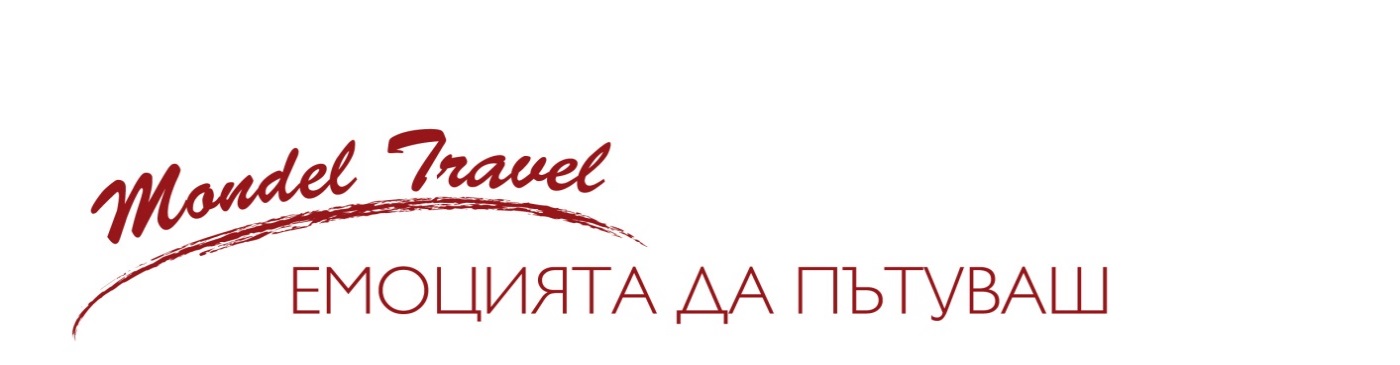 Период01.05 -24.05.18Възр. в двойна стаяДете с двама възр.2-12 г3-ти възр. в двойна стаяДоплащане за самостоятелна стаяДоплащанеза НВВъзр/детеДоплащанеза All InclusiveВъзр/дете3 нощувки4693694384440/084/05  нощувки4993694596659/0133/07 нощувки5593695098879/0183/0Период01.05 -24.05.18Възр. в двойна стаяДете с двама възр.2-12 г3-ти възр. в двойна стаяДоплащане за самост. стаяДоплащанеза НВВъзр/детеДоплащанеза All InclusiveВъзр/дете3 нощувки4793724424640/084/05  нощувки5093724697054/0133/07 нощувки5653725099472/0181/0Период01.05 -31.05.18Възр.в дв. стаяEconomyДете с двама възр.2-12 г3-ти възр. в двойна стаяДоплащане за самост. стаяДоплащанеза НВ+Възр/дете3 нощувки570372523160100/05 нощувки679372599260      160/07 нощувки809372699359216/0Период01.05 -8.05.18Възр. в двойна стаяДете с двама възр.2-12 г3-ти възрастен, в двойна стаяДоплащане за самост. стаяДоплащане за pool view roomДоплащане за НВВъзр/дете3 нощувки604452537632266/665 нощувки7395096099830104/1047 нощувки88958972913338141/141Период9.05 -31.05.18Възр. в двойна стаяДете с двама възр.2-12 г3-ти възр. в двойна стаяДоплащане за самост. стаяДоплащане за pool view roomДоплащане за НВВъзр/дете3 нощувки529429489632266/665 нощувки5994695499830104/1047 нощувки69952961913338141/141Период01.05 -31.05.18Възр. в двойна стаяДете с двама възр.2-12 г3-ти възр. в двойна стаяДоплащане за самост. стаяДоплащане за AI Възр/дете3 нощувки58840952211681/455 нощувки699429589186128/697 нощувки819459669257175/92Период01.05 -31.05.18Възр.в двойна стаяДете с двама възр.2-12 г3-ти възр. в двойна стаяДоплащане за самост. стаяДоплащане за Bay View RoomДоплащане за НВВъзр/дете3 нощувки61139254910052105/05 нощувки73939262916080175/07 нощувки879392729219108229/0Период01.05 -31.05.18Възр. в двойна стаяДете с двама възр.2-12 г3-ти възр. в двойна стаяДоплащане за самост. стаяДоплащане за Sea View RoomДоплащане за НВВъзр/дете3 нощувки6693805892194081/05 нощувки82938068934360128/07 нощувки99938085047980175/0Период01.05 -31.05.18Възраст. в двойна стаяДете с двама възр.2-12 г3-ти възр. в двойна стаяДоплащане за самост. стаяДоплащане за AIВъзр/дете3 нощувки687509601151133/725 нощувки859579719245216/1137 нощувки1059679849339298/154Период01.05 -31.05.18Възр. в Deluxe Sea View стаяДете с двама възр.3-12 г3-ти възр. в двойна стаяДоплащане за самост. стаяДоплащане за Sea View RoomДоплащане за НВВъзр/дете3 нощувки87941159945070177/05  нощувки1139411699744		108289/07 нощувки14294117811037147400/0Период01.05 -31.05.18Възр. в Deluxe Sea View стаяДете с двама възр.3-12 г3-ти възр. в двойна стаяДоплащане за самост. стаяДоплащане за НВВъзр/дете3 нощувки879411728362250/05  нощувки1139411919599401/07 нощувки14294111119832559/0Възрастен- €Дете4 – 13г - €Деца под4г – €138.00105.0011.00Възрастен- €Дете4 – 13г - €Деца под4г – €138.00105.0011.00Възрастен- €Дете4 – 13г - €Деца под4г – €138.00105.0011.00